隊職員及選手並無居家隔離、居家檢疫者切結書    本人已確實查核本隊隊職員及選手並無中央流行疫情指揮中心公布之「具感染風險民眾追蹤管理機制」規定需居家隔離、居家檢疫及自主健康管理等情事。□  我已遵守大會宣導事項服務學校：           隊職員簽名：                     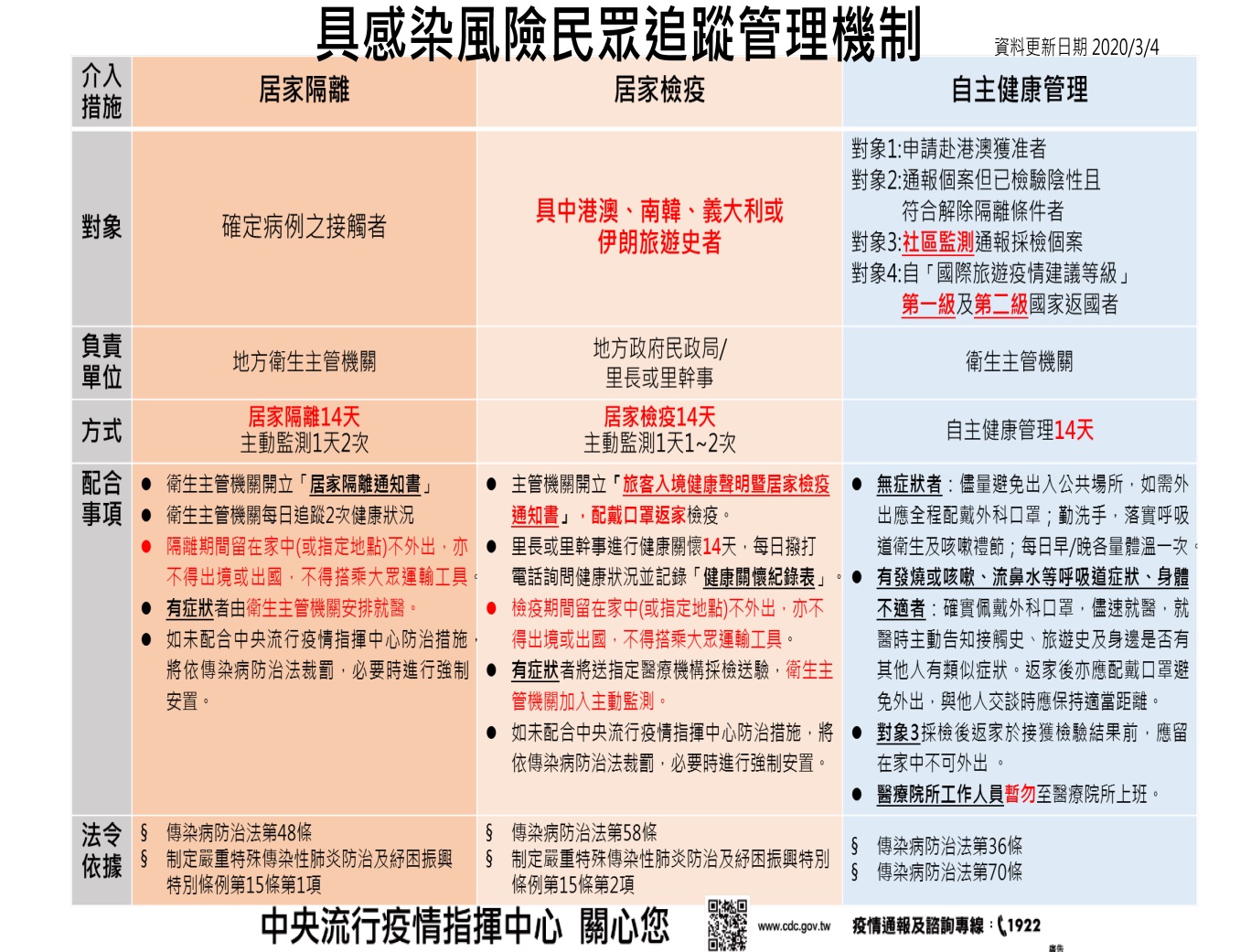 